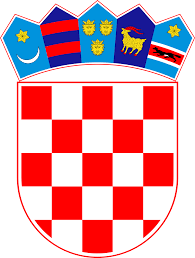   PREDMET:  Obavijest o izboru kandidata - natječaj za radno mjesto učitelj/ica hrvatskog jezika-                        1 izvršitelj, m/ž, na određeno nepuno radno vrijeme (20/40) .Po natječaju za radno mjesto učitelj/ica učiteljice hrvatskog jezika, 1 izvršitelj, m/ž, na određeno nepuno radno vrijeme (20/40),  objavljenom na mrežnim stranicama i oglasnoj ploči Osnovne škole Manuš -Split i Hrvatskog zavoda za zapošljavanje dana 22.09.2023. godine, izabrana je Martina Knezović, magistra edukacije hrvatskog jezika i književnosti i  engleskog jezika i književnosti , te je s istom dana 25.10.2023. godine zaključen ugovor o radu, za radno mjesto učitelja hrvatskog jezika , na određeno nepuno radno vrijeme (20/40).Objavom rezultata natječaja na mrežnim stranicama Škole smatra se da su svi kandidati obaviješteni o rezultatima natječaja.							      Ravnateljica							      Marita Guć, prof.REPUBLIKA HRVATSKA                                                                                                      OSNOVNA ŠKOLA MANUŠ-SPLIT Vukovarska 11, 21000 Split                                                                                                    KLASA: «CasesClassificationCode»                                                                                                                                        URBROJ: «RegistrationNumber»                                                                                                           Split, 30.10.2023.«Image:QRcode»